                                      MUNICIPALIDAD DE LA CIUDAD DE  ACAHAY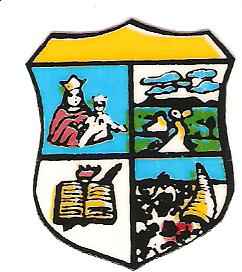                                                       AVDA. GRAL. CESAR BARRIENTOS N° 321                                                           TEL.FAX: 0535-20008                                           Email:municipaliddeadacahay@.outlook.comManual de FuncionesSegún Ley 3966/10 Orgánica MunicipalJunta MunicipalFuncionesSancionar ordenanzas, resoluciones, reglamentos en materia de competencia municipal;Autorizar por resolución los llamados a licitación pública y a licitación por concurso de ofertas y aprobar los correspondientes pliegos de basas y condiciones;Aprobar las adjudicaciones y los contratos suscritos con los adjudicatarios o concesionarios en virtud de llamados a licitación pública y a licitación por concurso de ofertas;Aprobar la enajenación de bienes del dominio privado municipal;Autorizar por resolución los convenios para la participación de la municipalidad en asociaciones u otras entidades;Aprobar por resolución los convenios suscritos por la Intendencia, cuya vigencia dependa de esta aprobación;Sancionar anualmente las Ordenanzas de Presupuesto de la municipalidad, y controlar su ejecución;Sancionar anualmente la Ordenanza Tributaria, estableciendo el monto de impuestos, tasas, contribuciones especiales y multas dentro de los límites autorizados por la Ley. Asimismo, se establecerán disposiciones para el régimen impositivo que incluya, procedimientos para la recaudación de los recursos y el contralor en la utilización de ésos;Autorizar vía resolución, la contratación de empréstitos;Aceptar vía resolución, legados, donaciones o herencias para la municipalidad;  Considerar la rendición de cuentas de la ejecución presupuestaria, presentada por el Intendente Municipal;Autorizar vía resolución; la contratación de servicios de auditoría para la administración municipal en caso necesario;Designar, enjuiciar, y sancionar a los jueces de faltas;Todas aquellas atribuciones normativas y de control en el marco de las funciones municipales, y demás atribuciones previstas en las leyes;Designar un secretario, cuyas funciones serán reglamentadas por la Junta.